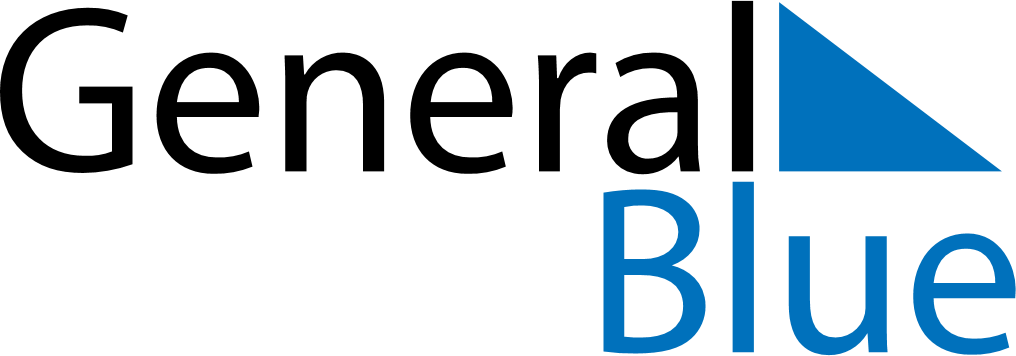 June 2028June 2028June 2028June 2028NorwayNorwayNorwayMondayTuesdayWednesdayThursdayFridaySaturdaySaturdaySunday12334Pentecost56789101011Whit Monday12131415161717181920212223242425Midsummar Eve2627282930